BACKGROUNDAre you a visitor/tourist?NoWork-related visitorLeisure-related visitorOther: ______________________________In minutes, how long does it take to walk from your home/where you’re staying to the closest [SYSTEM NAME] station?________ minutesI live/am staying outside the system areaDon’t know/not sureIn minutes, how long does it take to walk from your main place of work/school to the closest [SYSTEM NAME] station? (Surveyor Instructions: If person is a work-related visitor, ask about main work place while here.)________ minutesI work outside the system areaN/A (unemployed/travels to multiple work places equally/leisure visitor)Don’t know/not sureHow do you get around on a regular basis? List all the different transportation modes you use frequently. Include how you get to and from work but not special or very infrequent trips.Bus[BRT][URBAN RAIL  – subway, light rail, streetcar] [COMMUTER/REGIONAL RAIL]CarCarshare, e.g. Zipcar, car2goTaxi/Lyft/Uber etc.WalkPersonal BikeBike ShareOther: ______________________________Do you have any of the following vehicles available to you on a regular basis to get around? Choose all that apply.  (Surveyor Instructions: Read all responses.)Personal bike (other than [SYSTEM NAME])Bike Share (Monthly or Annual Membership)Carshare, e.g. Zipcar, car2goCar, van, SUV, truck or other personal vehicleOther: ______________________________What type of [SYSTEM NAME] membership or pass did you use for this trip?(List all membership and pass types as they differ by duration or usage scheme, but not cost or payment method.  See ‘Model Responses for System-Specific Questions’ at end of section for models.)Is the pass or membership you used reduced cost or discounted?  This includes things such as subsidized plans, reduced cost plans provided by your employer, or free passes. (Surveyor Instructions: Probe for more specificity if not adequate.)(List all types of discounts for the system that are of interest, including income-/public-housing-based, corporate discounts, free passes through promotions or hotels etc.  See ‘Model Responses for System-Specific Questions’ at end of section for models.)How did you pay for the membership or pass you used for this trip? For example, cash, credit/debit, or with your phone.CashCredit/DebitPhoneOther: ______________________________RIDER BEHAVIORGENERAL Skip any questions in this section (Q9 – Q15) if respondent is a visitor/touristBike Share OnlyAs a result of using [SYSTEM NAME], how much more or less often do you ride a bicycle?  This includes both [SYSTEM NAME] and any personal bicycle.Much more oftenSomewhat more oftenAbout the sameSomewhat less oftenMuch less oftenAs a result of using [SYSTEM NAME], how much more or less often do you use each of the following transportation modes?In a typical month at this time of year, how many times do you take [SYSTEM NAME] for a trip where you would’ve previously used a different transportation mode, including walking?NeverOnce a month or lessA few times a monthAbout once a week2 - 4 times a week5 + times a weekDon’t know/not surePersonal Bike AlsoIf you didn’t have access to [a bike/SYSTEM NAME], what transportation mode would you most often replace [your bike/SYSTEM NAME] trips with?Bus[BRT][URBAN RAIL  – subway, light rail, streetcar][COMMUTER/REGIONAL RAIL]CarCarshare, e.g. Zipcar, car2goTaxi/Lyft/Uber etc.WalkPersonal BikeBike ShareOther: ______________________________In a typical month at this time of year, how often do you use [a bike/SYSTEM NAME] to get to or from the following transportation modes?In a typical month at this time of year, how often do you make a round trip where you take [a bike/SYSTEM NAME] in one direction and the following transportation modes in the other direction?What have you or do you use [a bike/SYSTEM NAME] for? (Surveyor Instructions: Don’t read options at first, but check those similar to respondent’s answers. If respondent is confused, responses can be read.)Go to/from workGo to/from schoolErrands/appointmentsSocial activities/dining/shoppingExercise/recreationWork meeting/appointmentGet to or from train/busOther: ______________________________SPECIFIC TRIPBike Share Only(Please indicate how strongly you agree or disagree with the following statement) The availability of a [SYSTEM NAME] station influenced my decision to come to this area today.Strongly AgreeAgreeDisagreeStrongly DisagreeNeutral/No OpinionWhat [SYSTEM NAME] station did the trip you just took start at? Please give the closest intersection (A park or landmark is okay if there’s no intersection nearby or you don’t know it.)_________________________ at _________________________Prefer not to answerDon’t know/not surePersonal Bike AlsoWhere did the trip you just took start? Please give the closest intersection (A park or landmark is okay if there’s no intersection nearby or you don’t know it.)_________________________ at _________________________Prefer not to answerDon’t know/not sureAbout how many minutes did the [bike/SYSTEM NAME] trip you just made take? (Surveyor Instructions: Only include the length of the bike portion, even if they combined modes.)________ minutesDon’t know/not sureWhat’s the main purpose of your trip today? (Surveyor Instructions: Don’t read options, but check the one similar to respondent’s trip purpose.)Go to/from workGo to/from schoolErrands/appointmentsSocial activities/dining/shoppingExercise/recreationWork meeting/appointmentOther: ______________________________What are all the reasons you chose to take [your bike/SYSTEM NAME] to make this trip today, instead of another transportation mode? (Surveyor Instructions: Don’t read options, but check all similar to respondent’s reasons.)Too far to walkNo bus/train or bus/train inconvenientNo bus/train or bus/train inconvenient at this time of dayDon’t have a carDon’t like to drive (in this area) at this time of dayParking is limited/expensive (in this area)Too much traffic (in this area)Wanted to get exercise/trip was recreational/health reasonsBicycling is faster/easier (in this area)Bicycling is cheaper than other alternativesI enjoy biking/it’s funOther: ______________________________Don’t know/not sureIf [your bike/SYSTEM NAME] weren’t available at all, which of the following best describes what you would have done? Choose all that apply. (Surveyor Instructions: Read all options.)Still come at the same day/time todayMade trip on a different day/at a different timeGone to a different area insteadWouldn’t have made the trip at allDon’t know/not sure22a. (If answered anything other than ‘Wouldn’t make trip’ to Q22)  What transportation mode would you have used instead?Bus[BRT][URBAN RAIL  – subway, light rail, streetcar][COMMUTER/REGIONAL RAIL]CarCarshare, e.g. Zipcar, car2goTaxi/Lyft/Uber etc.WalkPersonal BikeBike ShareOther: ______________________________Did the trip you just took start at work, school, home/where you’re staying, or another location?WorkSchoolHome/Where You’re StayingOther: ______________________________Did you use another transportation mode as part of the trip you just took? (Surveyor Instructions: This only includes modes that involved transferring immediately from one to another.  Don’t include modes broken up by a significant activity/pause or used as the other direction of a round trip. Ask clarifying questions if needed to get the correct answer.)YesNo24a. (If yes to Q24)  Which other transportation modes did you take?Bus[BRT][URBAN RAIL  – subway, light rail, streetcar][COMMUTER/REGIONAL RAIL]CarCarshare, e.g. Zipcar, car2goTaxi/Lyft/Uber etc.WalkPersonal BikeBike ShareOther: ______________________________24b. (If yes to Q24)  About how many minutes did your whole trip take, including both [biking/SYSTEM NAME] and the other transportation modes?________ minutesDon’t know/not sureECONOMICSHow much do you expect to or did you spend on the following in this area today?Is that how much you usually spend when you‘re in this area?  (Surveyor Instructions: If ‘no’, ask for the amount they usually spend.)YesNo, I usually spend $ ________I don’t know/I don’t usually come here/I’m a touristAbout how many stores or businesses do you expect to or did you visit today?________ stores/businessesDon’t know/not sureHow often do you come to this area to shop or visit other businesses (personal services, banks, etc.)?First timeOnce a month or lessA few times a monthAbout once a week2 – 4 times a week5 + times a weekDon’t know/not sure (Please indicate how strongly you agree or disagree with the following statement)  I would be less likely to come to this area if [SYSTEM NAME] weren’t available here.Strongly AgreeAgreeDisagreeStrongly DisagreeNeutral/No OpinionN/A; I work/live/am staying hereKNOWLEDGE OF BIKE SHAREHow did you first learn about [SYSTEM NAME]? (Surveyor Instructions: Don’t read options, but check all similar to respondent’s answers.)Employer/information at work or schoolCommunity center/faith-based organizationFriend/family/coworkerSocial media (Facebook, Twitter, Instagram etc.)Television/radioAd on a bus/bus shelter/[URBAN OR COMMUTER/REGIONAL RAIL]Newspaper or onlineSeeing the stations/kiosks[OTHER FORMS, E.G. COMMUNITY EVENT, SPECIFIC MARKETING EFFORTS ETC.]Other: ______________________________Can you tell me any of the [SYSTEM NAME] membership or pass types you know about?(List all membership and pass types as they differ by duration or usage scheme, but not cost or payment method.  Wrong answers that are of interest may also be added.  See ‘Model Responses for System-Specific Questions’ at end of section for models.)Can you tell me how much a [SPECIFIC MEMBERSHIP/PASS TYPE] costs without discounts? (Different memberships or pass types should be asked as separate questions.  The question should only be asked if they indicated that they knew about the specific membership or pass type in questions.  See ‘Model Responses for System-Specific Questions’ at end of section for models.)Can you tell me any of the subsidies and discounts you know about for [SYSTEM NAME]?(List all types of discounts for the system that are of interest, including income-/public-housing-based, corporate discounts, free passes through promotions or hotels etc.  See ‘Model Responses for System-Specific Questions’ at end of section for models.)Can you tell me what payment methods are accepted for passes and memberships? For example, cash, credit/debit, or by using your phone.CashCredit/DebitPhoneOther: ______________________________PERCEPTION OF SAFETY(Please indicate how strongly you agree or disagree with the following statement) I would consider riding [a bike/SYSTEM NAME] or ride more often if there were more safe places to rideStrongly agreeAgreeDisagreeStrongly DisagreeNeutral/No OpinionN/A(Please indicate how strongly you agree or disagree with the following statement) If I rode or when I ride [a bike/SYSTEM NAME], I would be or am concerned about getting hit by a motor vehicleStrongly AgreeAgreeDisagreeStrongly DisagreeNeutral/No OpinionN/AWhat would be your level of comfort with riding on each of the following types of bike facilities? (Surveyor Instructions: Show a card with labeled pictures of facilities.  Pick no more than four types per question.  See ‘Example Bicycle Facility Pictures’ end of section for examples and instructions.)PERCEPTIONS OF BIKING/BIKE SHARE“Whether or not you have used bike share, please indicate how strongly you agree or disagree with each statement.  Note that when the statement has ‘me’ in it, it’s referring to you.”Use the following scale for each question (Surveyor Instructions: Don’t read ‘Neutral/No Opinion’ or ‘N/A’ options to respondent.  Only mark if they respond that way on their own):Strongly AgreeAgreeDisagreeStrongly DisagreeNeutral/No OpinionN/AGeneral PerceptionsI consider [SYSTEM NAME] to be part of the city’s public transportation system[Riding a bike/SYSTEM NAME] is a good alternative to using (other forms of) public transportation[Riding a bike/SYSTEM NAME] is a good way to spend less money on transportation[Riding a bike/SYSTEM NAME] is a good way to get to/from public transportation[SYSTEM NAME] stations take up street and sidewalk space that would be better used for other things[Riding a bike/SYSTEM NAME] is a convenient way for people to get places in [CITY NAME]Overall, [SYSTEM NAME] is good for the cityI would like to use [SYSTEM NAME] more than I currently doI would like to ride a bike (for transportation) more than I currently doEngagement, Ownership, and Neighborhood ImpactsHaving nearby [SYSTEM NAME] stations will attract new people to move into the neighborhoodI often see people like me [riding bikes/SYSTEM NAME]Concerns of people like me were addressed in decisions about [SYSTEM NAME] in my neighborhoodOver time, the [SYSTEM NAME] program is getting better at serving the needs of people like meOverall, [SYSTEM NAME] is good for my neighborhoodBARRIERS TO BIKING“When considering whether you might ride a bike or ride more frequently, would the following prevent or discourage you from biking?  Please indicate how strongly you agree or disagree that each would prevent or discourage you. Note that when the statement has ‘me’ in it, it’s referring to you.”Use the following scale for each question (Surveyor Instructions: Don’t read ‘Neutral/No Opinion’ or ‘N/A’ options to respondent.  Only mark if they respond that way on their own):Strongly AgreeAgreeDisagreeStrongly DisagreeNeutral/No OpinionN/AI don’t know how to ride a bikeI don’t have a bike or related gear (such as a helmet, lock, lights etc.)It’s too expensive to buy a bike or related gearI don’t have a safe place to store a bike at homeThere might not be a safe place to leave a bike at the places I goThe places that I need to go are too far away to reach on a bikeI don’t know how to get where I need to go by bikeTraffic makes riding a bike in my neighborhood feel dangerousMy age makes it difficult to ride a bikeMy level of fitness makes it difficult to ride a bikeBiking might aggravate a personal health issueCarrying things on a bike is too difficultRiding a bike with my kids is a hassleSomething could go wrong with a bike (such as a flat tire)My friends and family wouldn’t want me to ride a bikeRiding a bike is not viewed as a cool activity by my friendsPeople might think that I can’t afford a carRiding a bike could make me a target for police attentionRiding a bike could cause me to be harassed or a victim of crimeRiding a bike could mess up my hair or appearanceThe clothes I wear are not appropriate for bikingRiding a bike could make me sweatyBARRIERS TO BIKE SHARE“When considering whether you might ride [SYSTEM NAME] or ride more frequently, would the following prevent or discourage you from using it?  Please indicate how strongly you agree or disagree that each would prevent or discourage you.  Note that when the statement has ‘me’ in it, it’s referring to you.”Use the following scale for each question (Surveyor Instructions: Don’t read ‘Neutral/No Opinion’ or ‘N/A’ options to respondent.  Only mark if they respond that way on their own):Strongly AgreeAgreeDisagreeStrongly DisagreeNeutral/No OpinionN/AI worry that I’ll have to pay for the bike if anything happens to itI don’t know enough about how to use itMembership or use costs are too high (Couple this with questions about knowledge of cost)I worry that there might not be an available bike at a station to check out, or a free space at a station when returning a bikeI worry that the [SYSTEM NAME] bikes wouldn’t adjust to fit meI don’t want to use a credit or debit card to use bike shareThere aren’t [SYSTEM NAME] stations near where I want to goThere aren’t [SYSTEM NAME] stations near my homeThere aren’t [SYSTEM NAME] stations near my workI don’t know where stations are to pick up or drop off a bikeSigning up for [SYSTEM NAME] is too complicatedChecking out and returning [SYSTEM NAME] bikes is too complicatedI can’t use [SYSTEM NAME] with my child(ren)I prefer to ride my own bikeOther reasons related to biking in general prevent/discourage me from using [SYSTEM NAME]DEMOGRAPHICSWhat is your gender?MaleFemaleNon-conformingOther: ______________________________Which of the following describe your race or ethnicity? Select all that apply.AsianPacific IslanderBlack or African AmericanHispanic or LatinoNative AmericanWhiteOther: ______________________________What is your age?________ years oldAre you currently employed, either full or part time?Full timePart timeRetiredNot employed92a. (If yes to Q92) What’s the ZIP code at your main place of work?ZIP: ________________Outside the USN/A (No main place of work or traveling worker)What ZIP code do you live in?ZIP: ________________Outside the USN/AWhat is the highest level of education you’ve received? (Response text may be shortened to save space as long as surveyors understand the meaning of each.)No H.S. diplomaH.S. diploma/equivalent (GED)Some college, but no degreeAssociate’s degree, vocational school, or certificate programBachelor’s degreeMaster’s degreeProfessional school degree (MD, DDC, JD, etc.) or doctorate degree (PhD, EdD, etc.)Are you currently enrolled in school, either full or part time?Full timePart timeNot in schoolWhat is your household’s annual income from all sources before taxes? (If collapsing categories for space, it is recommended to combine the upper bounds.)Less than $15,000$15,000 to $24,999$25,000 to $34,999$35,000 to $49,999$50,000 to $74,999$75,000 to $99,999$100,000 +Including you, how many people are supported by your household income?________ peopleDo you own or rent your home?OwnRentOther: ______________________________How many children do you have or care for under and over [MINIMUM BIKE SHARE AGE] years old?________ children under [MINIMUM BIKE SHARE AGE] years old________ children over [MINIMUM BIKE SHARE AGE] years oldModel Responses for System-Specific QuestionsThe operational details of a bike share systems vary from city to city.  The following examples are meant to illustrate how to format surveys for questions that ask about the details of a specific bike share system.  In particular, these formats should be used if asking questions 6, 7, 31, 32, and 33 above.What type of [SYSTEM NAME] plan did you use for this trip?EXAMPLES:Citi Bike:24-hour3-dayAnnual – lump sum/unspecifiedAnnual – monthly installmentOther: ______________________________Breeze:Pay-as-you-go/hourlyMonthlyStudentAnnualOther: ______________________________Indego:Single ride (walk up)‘Flex’ – annual, pay-per-rideMonthlyOther: ______________________________Is the pass or membership you used reduced cost or discounted?  (This includes things such as subsidized plans, reduced cost plans provided by your employer, or free passes.) (Surveyor Instructions: Probe for more specificity if not adequate.)EXAMPLES:Citi Bike:Public housing (NYCHA)Corporate/employer-basedOther: ______________________________Breeze:Public housingCorporate/employer-basedResidentOther: ______________________________Indego:EBT/Income-based (Access Pass)Corporate/employer-basedOther: ______________________________Can you tell me any of the [SYSTEM NAME] pass and membership types you know about?EXAMPLES:Citi Bike:24-hour3-dayAnnual – lump sum/unspecifiedAnnual – monthly installmentWrong but relevant (optional)Single rideOther duration (e.g. 7-day)‘Monthly’ – no mention of annual commitmentOther: ______________________________I don’t know anyBreeze:Pay-as-you-go/hourlyMonthlyStudentAnnualWrong but relevant (optional)Single rideOther duration (e.g. 1/3/7 day pass)Other: ______________________________I don’t know anyIndego:Single ride (walk up)‘Flex’ – annual, pay-per-rideMonthlyWrong but relevant (optional)Other duration (e.g. 1/3/7 day pass)AnnualOther: ______________________________I don’t know anyCan you tell me how much a [SPECIFIC MEMBERSHIP/PASS TYPE] costs without discounts? (Some further specificity may need to be added to avoid ambiguous results.  See Citi Bike for an example.)EXAMPLES:Citi Bike:	Can you tell me how much an annual pass costs per year without discounts?$ ________Don’t know/not sureCan you tell me how much a 24-hour pass costs without discounts?$ ________Don’t know/not sureBreeze:Can you tell me how much an annual pass costs per year without discounts?$ ________Don’t know/not sureCan you tell me how much a monthly pass costs without discounts?$ ________Don’t know/not sure (Note: systems with ‘Basic’ and ‘Plus’ memberships will need to consider the impact of the different costs for passes of similar duration when analyzing results.  Respondents may not know the difference between a ‘Basic’ and ‘Plus’ pass if asked directly.)Indego:Can you tell me how much a monthly pass costs without discounts?$ ________Don’t know/not sureCan you tell me how much a single trip pass costs without discounts?$ ________Don’t know/not sureCan you tell me any of the subsidies and discounts you know about for [SYSTEM NAME]?EXAMPLES:Citi Bike:Public housing (NYCHA)Corporate/employer-basedOther: ______________________________I don’t know anyBreeze:Public housingCorporate/employer-basedResidentOther: ______________________________I don’t know anyIndego:EBT/Income-based (Access Pass)Corporate/employer-basedOther: ______________________________I don’t know anyExample Bicycle Facility PicturesPick no more than four facility types for a single question.  Do not include the names of facilities on card, but instead number them. Try to match the road type for each, such as number of lanes, urban form, and direction, as well as the angle and zoom of the picture.Type 1Shared lane markings
Carril compartido con marcas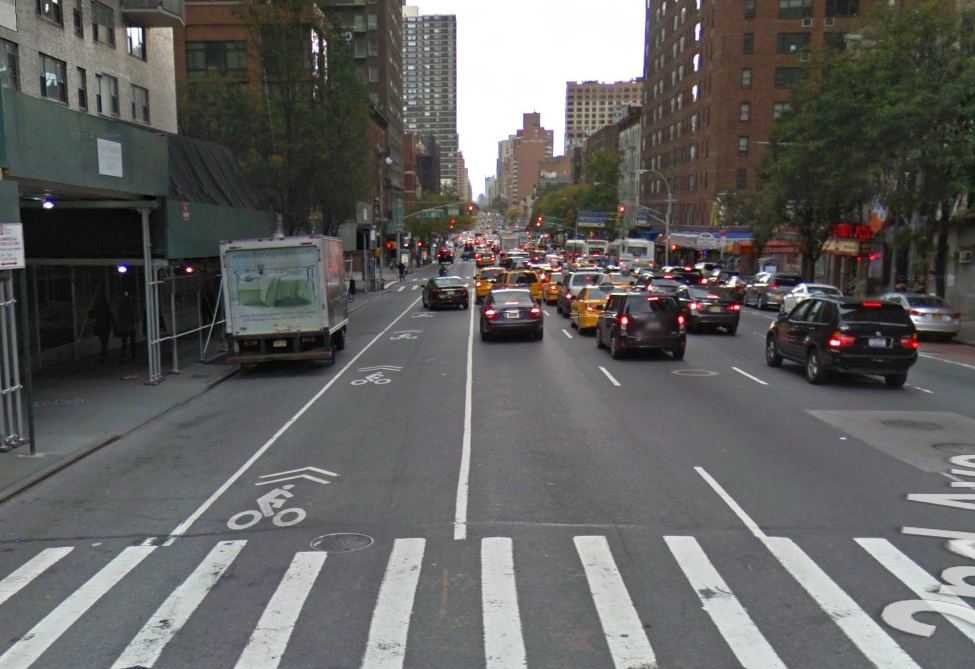 Type 2Conventional bike lane
Carril de bicicletas/Carril-bici/Ciclovía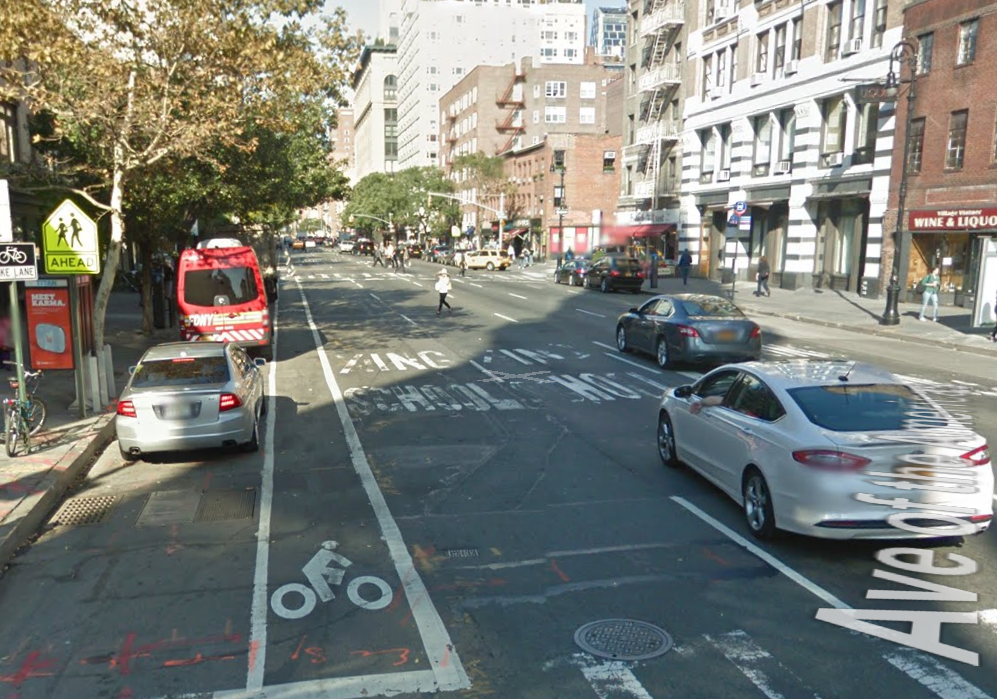 Type 3Buffered bike lane
Carril de bicicletas protegido/Carril-bici protegido/Ciclovía protegida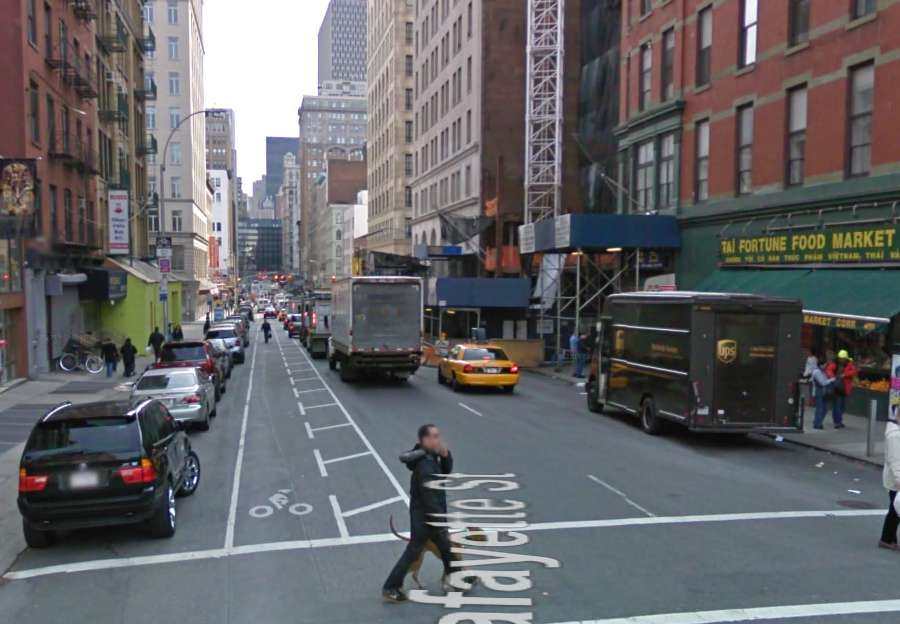 Type 4Parking-protected bike lane
Carril de bicicletas protegido por carros estacionados/Ciclovía segregada con estacionamiento adyacente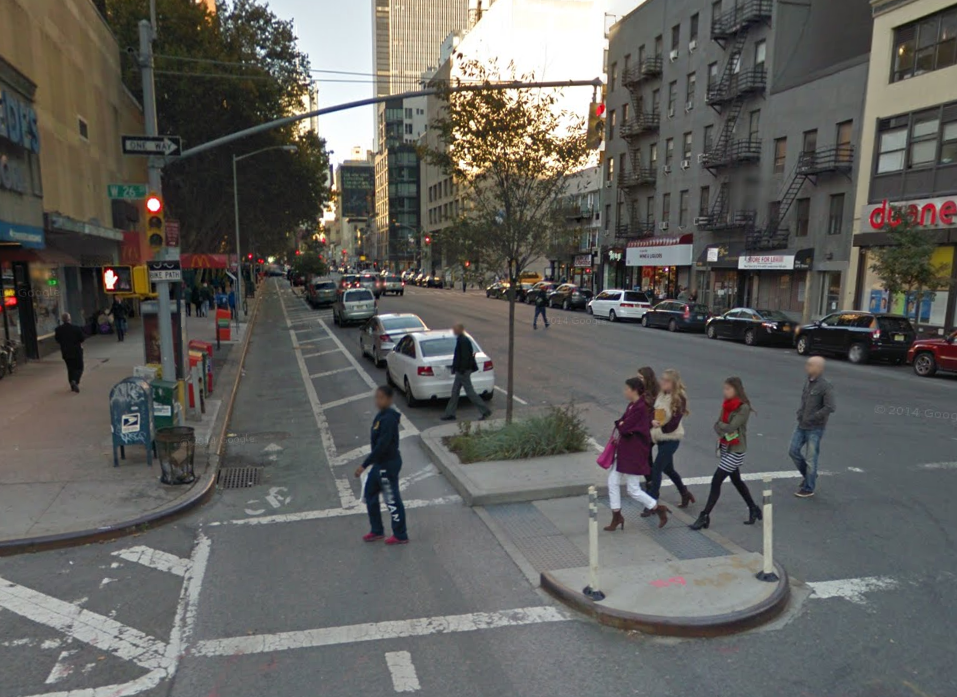 Type 5Curb-protected bike lane
Carril de bicicletas protegido por guarniciones/Ciclovía segrada con guarnicíon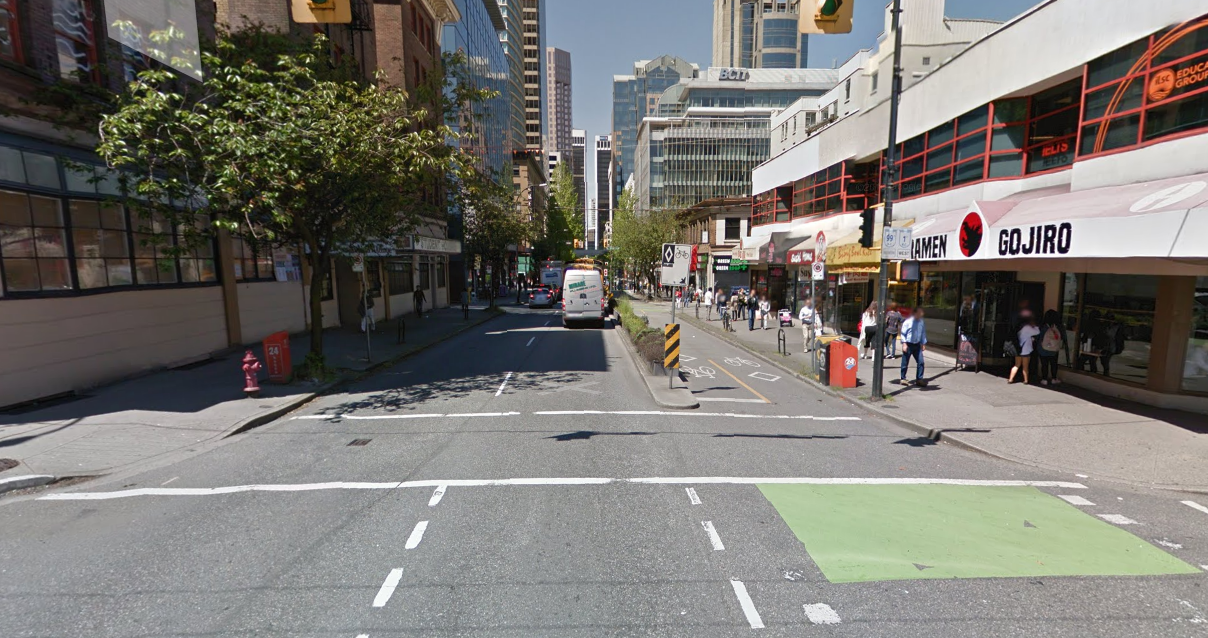 Type 6Raised bike lane
Carril de bicicletas sobre acera/Acera-bici/Ciclovía segregada a través 
de la elevación del pavimento 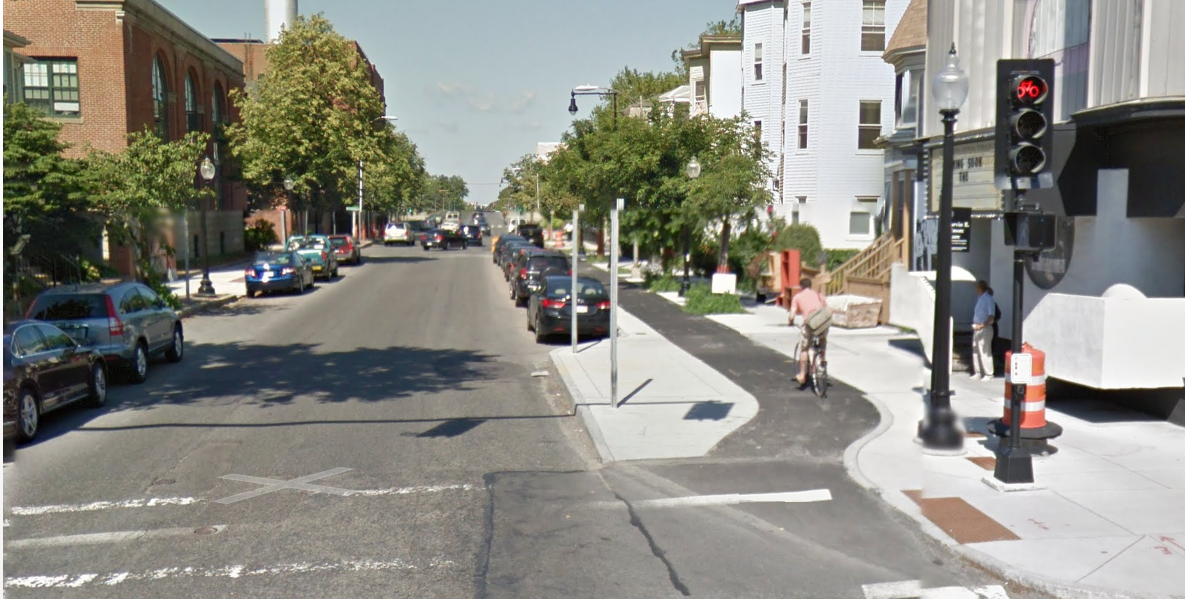 Much less oftenSomewhat less oftenAbout the sameSomewhat more oftenMuch more oftenN/A or never usedBus[BRT][URBAN RAIL  – subway, light rail, streetcar][COMMUTER/REGIONAL RAIL]CarCarshare, e.g. Zipcar, car2goTaxi/Lyft/Uber etc.WalkPersonal BikeOther:NeverOnce a month or lessA few times a monthAbout once a week2 – 4 times a week5 + times a weekDon’t know/not sureBus[BRT][URBAN RAIL  – subway, light rail, streetcar][COMMUTER/REGIONAL RAIL]CarCarshare, e.g. Zipcar, car2goOther:NeverOnce a month or lessA few times a monthAbout once a week2 – 4 times a week5 + times a weekDon’t know/not sureBus[BRT][URBAN RAIL  – subway, light rail, streetcar][COMMUTER/REGIONAL RAIL]CarCarshare, e.g. Zipcar, car2goTaxi/Lyft/Uber etc.WalkOther:Amount ($)Don’t know/not sureFood/Drink/CoffeeShoppingTotal, including all other spendingVery UncomfortableSomewhat UncomfortableSomewhat ComfortableVery ComfortableNo OpinionShared Lane MarkingsConventional Bike LaneBuffered Bike LaneParking-protected Bike LaneCurb-protected Bike LaneRaised Bike Lane